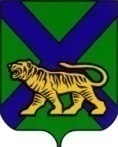 ТЕРРИТОРИАЛЬНАЯ ИЗБИРАТЕЛЬНАЯ КОМИССИЯ ПАРТИЗАНСКОГО РАЙОНАРЕШЕНИЕс. Владимиро-Александровское     
    Об исключении из резерва состава 
участковых избирательных комиссий территориальной избирательной комиссии Партизанского районаНа основании пункта 9 статьи 26, пункта 51 статьи 27 Федерального закона "Об основных гарантиях избирательных прав и права на участие в референдуме граждан Российской Федерации", подпункта «г» пункта 25 Порядка формирования резерва составов участковых комиссий и назначения нового члена участковой комиссии из резерва составов участковых комиссий, утвержденного постановлением ЦИК России от 5 декабря 2012 года № 152/1137-6 (с изменениями на 1 ноября 2017 года), территориальная избирательная комиссия Партизанского района                                   № 212/836РЕШИЛА:РЕШИЛА:РЕШИЛА:Исключить из резерва состава участковых избирательных   комиссий территориальной избирательной комиссии Партизанского района кандидатуру Степановой Олеси Юрьевны, 1978 года рождения, предложенную собранием избирателей по месту работы - администрация Партизанского муниципального района.Исключить из резерва состава участковых избирательных   комиссий территориальной избирательной комиссии Партизанского района кандидатуру Степановой Олеси Юрьевны, 1978 года рождения, предложенную собранием избирателей по месту работы - администрация Партизанского муниципального района.Исключить из резерва состава участковых избирательных   комиссий территориальной избирательной комиссии Партизанского района кандидатуру Степановой Олеси Юрьевны, 1978 года рождения, предложенную собранием избирателей по месту работы - администрация Партизанского муниципального района.         2. Разместить настоящее решение на официальных сайтах Избирательной комиссии Приморского края и администрации Партизанского муниципального района в разделе «Территориальная избирательная комиссия Партизанского района» в информационно-телекоммуникационной сети «Интернет».         2. Разместить настоящее решение на официальных сайтах Избирательной комиссии Приморского края и администрации Партизанского муниципального района в разделе «Территориальная избирательная комиссия Партизанского района» в информационно-телекоммуникационной сети «Интернет».         2. Разместить настоящее решение на официальных сайтах Избирательной комиссии Приморского края и администрации Партизанского муниципального района в разделе «Территориальная избирательная комиссия Партизанского района» в информационно-телекоммуникационной сети «Интернет».Председатель  комиссииПредседатель  комиссииЖ.А. ЗапорощенкоЖ.А. ЗапорощенкоСекретарь заседанияСекретарь заседанияО.В.Цакун О.В.Цакун 